      LOYOLA COLLEGE (AUTONOMOUS), CHENNAI – 600 034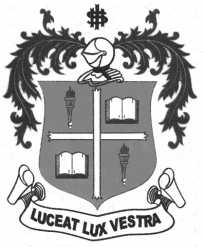     M.Sc. DEGREE EXAMINATION - STATISTICSSECOND SEMESTER – APRIL 2012ST 2959 - SEQUENTIAL AND NON PARAMETRIC METHODS               Date : 24-04-2012 	Dept. No. 	  Max. : 100 Marks    Time : 9:00 - 12:00                                              Part A   Answer all questions                                                                              10 x 2 = 20 MarksDefine Non parametric test.A super market is closed on all Sundays, it is decided to open it on Sundays if atleast 25 % of customer welcome this decision. For that a study is conducted and out of 20 interviewed, 8 responded favourably. Should the market opened on Sundays ?What is Kolmogrov – Smirnov one sample test ?What do you meant by sign test ?Define Wilcoxon signed rank test.Explain Mann – Whitney U test.What is run test ? Give an example.Discuss Wald’s probability ratio test.Write the mean and variance for Wald  Wolfowitz run test.Define O.C.function.Part BAnswer any five questions                                                                      5 x 8 = 40 MarksA survey of 320 families with 5 children each revealed the following          Test whether the male and female births are equally probable.The following data gives the number of minutes if schedule (X) buses  in a city early arrivals be indicated by  - ve values and late arrivals be indicated by +ve values. Examine whether the data ~ N (µ,. Given µ = 1.6 min. and σ = 3,  Write the comparison between Chi square test and Kolmogrov – Smirnov test.The life time batteries for two brands A and B  are given. Examine whether the average life times are equal using median test.Explain Mann – Whitney U test.Two types of finishing gives to 15 pairs of similar modern doors and scores were  given by experts as below.Use Wilcoxon signed rank test to examine if finishing A and finishing B are equal in effect. Explain sequential probability ratio test.Obtain the Wald’s SPRT for testing  vs  () based on observations from  N (µ, at given strength (α,β) where µ is knownPart CAnswer any two questions                                                                      2 X 20 = 40 Marks19. Give the following sequence of observation from mal distribution with σ = 15. Test      =135  Vs  =150 by means of SPRT of strength α = .01, β = .03  121  137  144  136  104  151  155  130  160  145  120  140  125  106  145  123  138  108  111  118  129  123  135  149  139 127Draw the acceptance and rejection lines and draw the o.c. curve and ASN curve.20.a)  State and prove Wald’s fundamental identity.                                               (12 Marks)b) Obtain the O.C. function with respect to SPRT for testing  Vsbased on a Poisson distribution with parameter λ at strength (α ,β).                         (8 Marks)21. a) Explain test of randomness                                                                              (14 marks)b) Apply a suitable non – parametric test to decide the randomness of infection if a sequence of healthy and infected plants as followsH T H H H T T H H H H T T T H T T H H H H H T H T (6 Marks)22. a) For the following data arising from two distinct populations . Test for the equality of the probability laws governing the populations using Kolmogrov – Smirnov test.                                                                                                                                   (10 marks)b) Two teachers A and B teach the same topic to two sets of students and the scores in the examinations are as follows :Test the hypothesis that there is no difference in the effectiveness of teaching of the two teachers by using Wicoxon rank sum test. Comment on the result.                                                                                                                             (10 Marks)No . of boys543210No. of  girls012345No. of families1456110884012X-5-3-1012478f112155311Brand A403040455530Brand B505045556040Finishing AFinishing B424456535758796762616465525173707578626363657170696781798481Sample 1Sample 2252724312632212913412932302316281129182717262128-22-27-19-32-40-35Teacher ATeacher B81777563927578848785836894707373799082828862726581-97-84-67-63-77-84-66-